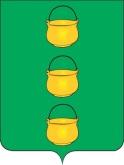 ГЛАВА
 ГОРОДСКОГО ОКРУГА КОТЕЛЬНИКИ
 МОСКОВСКОЙ ОБЛАСТИПОСТАНОВЛЕНИЕ13.03.2019 № 127 - ПГг. КотельникиО внесении изменений в постановление главы городского округа Котельники Московской области от 22.12.2017 № 729-ПГ «Об утверждении муниципальной программы «Развитие инженерной инфраструктуры и энергоэффективности городского округа Котельники Московской области на 2018-2022 годы»Руководствуясь статьей 179 Бюджетного кодекса Российской Федерации, Федеральным законом от 06.10.2003 № 131-ФЗ «Об общих принципах организации местного самоуправления в Российской Федерации», постановлением главы городского округа Котельники Московской области от 02.07.2014 № 606-ПГ «Об утверждении порядка разработки, реализации и оценки эффективности муниципальных программ городского округа Котельники Московской области» (в редакции постановлений администрации городского округа Котельники Московской области от 07.09.2015 № 639-ПА, от 29.01.2016 № 140-ПА, от 24.06.2016 № 1563-ПА, от 27.12.2016 № 2551-ПА и постановления главы городского округа Котельники Московской области от 24.11.2017 № 633-ПГ, от 13.09.2018 № 792-ПГ) и постановления администрации городского округа Котельники Московской области от 23.09.2016 № 2170-ПА «Об утверждении перечня муниципальных программ, реализуемых на территории городского округа Котельники Московской области» (в редакции постановлений главы городского округа Котельники Московской области от 15.09.2017 № 436-ПГ, от 24.11.2017 № 633-ПГ) постановляю:1. Внести в постановление главы городского округа Котельники Московской области от 22.12.2017 №729-ПГ «Об утверждении муниципальной программы «Развитие инженерной инфраструктуры и энергоэффективности городского округа Котельники Московской области на 2018-2022 годы» (в редакции постановлений главы городского округа Котельники Московской области от 26.03.18 № 229-ПГ, от 29.06.18 № 609-ПГ, от 13.08.2018 № 762-ПГ, от 24.09.2018 № 827-ПГ, от 17.10.2018 № 931-ПГ, от 24.12.2018 № 1159-ПГ) следующие изменения:1.1. Паспорт муниципальной программы «Развитие инженерной инфраструктуры и энергоэффективности городского округа Котельники Московской области на 2018-2022 годы» изложить в новой редакции (приложение 1 к настоящему постановлению);1.2. Раздел «Планируемые результаты реализации муниципальной программы городского округа Котельники Московской области «Развитие инженерной инфраструктуры и энергоэффективности городского округа Котельники Московской области на 2018-2022 годы» муниципальной программы городского округа Котельники Московской области «Развитие инженерной инфраструктуры и энергоэффективности городского округа Котельники Московской области на 2018-2022 годы» изложить в новой редакции (приложение 2 к настоящему постановлению)1.3. Паспорт муниципальной подпрограммы «Чистая вода» муниципальной программы «Развитие инженерной инфраструктуры и энергоэффективности городского округа Котельники Московской области на 2018-2022 годы» изложить в новой редакции (приложение 3 к настоящему постановлению);1.3. Приложение №1 к муниципальной подпрограмме «Чистая вода» «Перечень мероприятий муниципальной подпрограммы «Чистая вода»» изложить в новой редакции (приложение 4 к настоящему постановлению);1.4. Паспорт муниципальной подпрограммы «Создание условий для обеспечения качественными жилищно-коммунальными услугами» муниципальной программы «Развитие инженерной инфраструктуры и энергоэффективности городского округа Котельники Московской области на 2018-2022 годы» изложить в новой редакции (приложение 5 к настоящему постановлению);1.5. Приложение №1 к муниципальной подпрограмме «Создание условий для обеспечения качественными жилищно-коммунальными услугами» «Перечень мероприятий муниципальной подпрограммы «Создание условий для обеспечения качественными жилищно-коммунальными услугами»» изложить в новой редакции (приложение 6 к настоящему постановлению);1.6. Паспорт муниципальной подпрограммы «Энергосбережение и повышение энергетической эффективности» муниципальной программы «Развитие инженерной инфраструктуры и энергоэффективности городского округа Котельники Московской области на 2018-2022 годы» изложить в новой редакции (приложение 7 к настоящему постановлению);1.7. Приложение №1 к муниципальной подпрограмме «Энергосбережение и повышение энергетической эффективности» «Перечень мероприятий муниципальной подпрограммы «Энергосбережение и повышение энергетической эффективности»» изложить в новой редакции (приложение 8 к настоящему постановлению).2. Отделу информационного обеспечения управлением внутренней политики МКУ «Развитие Котельники» обеспечить официальное опубликование настоящего постановления в газете «Котельники Сегодня» и размещение на Интернет-портале городского округа Котельники Московской области в сети Интернет.3. Контроль за выполнением настоящего постановления возложить на первого заместителя главы администрации городского округа Котельники Московской области С.А. Горячева.Глава городского округаКотельники Московской области 					      А.А. БулгаковПриложение 1к постановлению главы городского округа Котельники Московской областиот 13.03.2019 № 127 - ПГПаспорт муниципальной программы«Развитие инженерной инфраструктуры и энергоэффективности на 2018-2022 годы»Первый заместитель главы администрации                                                                                                                        С.А. ГорячевНачальник управления жилищно-коммунальной инфраструктуры                                                                             Л.И. ВизаулинаПриложение 2к постановлению главы городского округа Котельники Московской областиот 13.03.2019 № 127 - ПГ5. Планируемые результаты реализации муниципальной программы«Развитие инженерной инфраструктуры и энергоэффективности на 2018-2022 годы»Первый заместитель главы администрации                                                                                                                        С.А. ГорячевНачальник управления жилищно-коммунальной инфраструктуры                                                                             Л.И. ВизаулинаПриложение 3к постановлению главы городского округа Котельники Московской областиот 13.03.2019 № 127 - ПГПриложение № 1к муниципальной программе «Развитие инженерной инфраструктуры и энергоэффективности на 2018-2022 годы»Паспорт муниципальной подпрограммы«Чистая вода»Первый заместитель главы администрации                                                                                                                        С.А. ГорячевНачальник управления жилищно-коммунальной инфраструктуры                                                                             Л.И. ВизаулинаПриложение 4к постановлению главы городского округа Котельники Московской областиот 13.03.2019 № 127 - ПГПриложение № 1к муниципальной подпрограмме «Чистая вода» Перечень мероприятий муниципальной подпрограммы «Чистая вода» Первый заместитель главы администрации                                                                                                                        С.А. ГорячевНачальник управления жилищно-коммунальной инфраструктуры                                                                             Л.И. ВизаулинаПриложение 5к постановлению главы городского округа Котельники Московской областиот 13.03.2019 № 127 - ПГПриложение № 2к муниципальной программе «Развитие инженерной инфраструктуры и энергоэффективности на 2018-2022 годы»Паспорт муниципальной подпрограммы«Создание условий для обеспечения качественными жилищно-коммунальными услугами»Первый заместитель главы администрации                                                                                                                        С.А. ГорячевНачальник управления жилищно-коммунальной инфраструктуры                                                                             Л.И. ВизаулинаПриложение 6к постановлению главы городского округа Котельники Московской областиот 13.03.2019 № 127 - ПГПриложение № 1 к муниципальной подпрограмме «Создание условий для обеспечения качественными жилищно-коммунальными услугами»Перечень мероприятий муниципальной подпрограммы «Создание условий для обеспечения качественными жилищно-коммунальными услугами»Первый заместитель главы администрации                                                                                                                        С.А. ГорячевНачальник управления жилищно-коммунальной инфраструктуры                                                                             Л.И. ВизаулинаПриложение 7к постановлению главы городского округа Котельники Московской областиот 13.03.2019 № 127 - ПГПриложение № 3к муниципальной программе «Развитие инженерной инфраструктуры и энергоэффективности на 2018-2022 годы»Паспорт муниципальной подпрограммы«Энергосбережение и повышение энергетической эффективности»Первый заместитель главы администрации                                                                                                                        С.А. ГорячевНачальник управления жилищно-коммунальной инфраструктуры                                                                             Л.И. ВизаулинаПриложение 8к постановлению главы городского округа Котельники Московской областиот 13.03.2019 № 127 - ПГПриложение № 1 к муниципальной подпрограмме «Энергосбережение и повышение энергетической эффективности»Перечень мероприятий муниципальной подпрограммы «Энергосбережение и повышение энергетической эффективности»Первый заместитель главы администрации                                                                                                                        С.А. ГорячевНачальник управления жилищно-коммунальной инфраструктуры                                                                             Л.И. ВизаулинаКоординатор муниципальной программы Первый заместитель главы администрации С.А. ГорячевПервый заместитель главы администрации С.А. ГорячевПервый заместитель главы администрации С.А. ГорячевПервый заместитель главы администрации С.А. ГорячевПервый заместитель главы администрации С.А. ГорячевПервый заместитель главы администрации С.А. ГорячевЗаказчик муниципальной программыУправление жилищно-коммунальной инфраструктурыУправление жилищно-коммунальной инфраструктурыУправление жилищно-коммунальной инфраструктурыУправление жилищно-коммунальной инфраструктурыУправление жилищно-коммунальной инфраструктурыУправление жилищно-коммунальной инфраструктурыЦель муниципальной программыСтабильное обеспечение качественными жилищно-коммунальными услугами на территории городского округа КотельникиСтабильное обеспечение качественными жилищно-коммунальными услугами на территории городского округа КотельникиСтабильное обеспечение качественными жилищно-коммунальными услугами на территории городского округа КотельникиСтабильное обеспечение качественными жилищно-коммунальными услугами на территории городского округа КотельникиСтабильное обеспечение качественными жилищно-коммунальными услугами на территории городского округа КотельникиСтабильное обеспечение качественными жилищно-коммунальными услугами на территории городского округа КотельникиПеречень подпрограммПодпрограмма 1. Чистая вода Подпрограмма 2. Создание условий для обеспечения качественными жилищно-коммунальными услугамиПодпрограмма 3. Энергосбережение и повышение энергетической эффективностиПодпрограмма 1. Чистая вода Подпрограмма 2. Создание условий для обеспечения качественными жилищно-коммунальными услугамиПодпрограмма 3. Энергосбережение и повышение энергетической эффективностиПодпрограмма 1. Чистая вода Подпрограмма 2. Создание условий для обеспечения качественными жилищно-коммунальными услугамиПодпрограмма 3. Энергосбережение и повышение энергетической эффективностиПодпрограмма 1. Чистая вода Подпрограмма 2. Создание условий для обеспечения качественными жилищно-коммунальными услугамиПодпрограмма 3. Энергосбережение и повышение энергетической эффективностиПодпрограмма 1. Чистая вода Подпрограмма 2. Создание условий для обеспечения качественными жилищно-коммунальными услугамиПодпрограмма 3. Энергосбережение и повышение энергетической эффективностиПодпрограмма 1. Чистая вода Подпрограмма 2. Создание условий для обеспечения качественными жилищно-коммунальными услугамиПодпрограмма 3. Энергосбережение и повышение энергетической эффективностиИсточники финансирования муниципальной программы,в том числе по годам Расходы (тыс. рублей)Расходы (тыс. рублей)Расходы (тыс. рублей)Расходы (тыс. рублей)Расходы (тыс. рублей)Расходы (тыс. рублей)Источники финансирования муниципальной программы,в том числе по годам Всего2018 год2019 год2020 год2021 год2022годВсего, в том числе:589847,2123275,21536141499588150081500Средства бюджетов городского округа Котельники 31391,24336,219855420015001500Средства бюджета Московской области000000Средства федерального бюджета000000Внебюджетные источники5584561189391337591457588000080000№ п/пПланируемые результаты реализации муниципальной программыТип показателя*Единица измеренияБазовое значение показателя на начало реализации подпрограммыПланируемое значение показателя по годам реализацииПланируемое значение показателя по годам реализацииПланируемое значение показателя по годам реализацииПланируемое значение показателя по годам реализацииПланируемое значение показателя по годам реализацииНомер основного мероприятия в перечне мероприятий подпрограммы№ п/пПланируемые результаты реализации муниципальной программыТип показателя*Единица измеренияБазовое значение показателя на начало реализации подпрограммы20182019202020212022Номер основного мероприятия в перечне мероприятий подпрограммы12345678910101Подпрограмма 1 ««Чистая вода»Подпрограмма 1 ««Чистая вода»Подпрограмма 1 ««Чистая вода»Подпрограмма 1 ««Чистая вода»Подпрограмма 1 ««Чистая вода»Подпрограмма 1 ««Чистая вода»Подпрограмма 1 ««Чистая вода»Подпрограмма 1 ««Чистая вода»Подпрограмма 1 ««Чистая вода»Подпрограмма 1 ««Чистая вода»1.1.Увеличение доли населения, обеспеченного доброкачественной питьевой водой из централизованных источников водоснабженияОтраслевой целевой показатель%10010010010010010011.2Количество созданных и восстановленных ВЗУ, ВНС и станций водоподготовкиОтраслевой целевой показательЕд.01010011.3Количество построенных, реконструированных и отремонтированных коллекторов, КНСОтраслевой целевой показательЕд.00500012Подпрограмма 2 «Создание условий для обеспечения качественными жилищно-коммунальными услугами»Подпрограмма 2 «Создание условий для обеспечения качественными жилищно-коммунальными услугами»Подпрограмма 2 «Создание условий для обеспечения качественными жилищно-коммунальными услугами»Подпрограмма 2 «Создание условий для обеспечения качественными жилищно-коммунальными услугами»Подпрограмма 2 «Создание условий для обеспечения качественными жилищно-коммунальными услугами»Подпрограмма 2 «Создание условий для обеспечения качественными жилищно-коммунальными услугами»Подпрограмма 2 «Создание условий для обеспечения качественными жилищно-коммунальными услугами»Подпрограмма 2 «Создание условий для обеспечения качественными жилищно-коммунальными услугами»Подпрограмма 2 «Создание условий для обеспечения качественными жилищно-коммунальными услугами»Подпрограмма 2 «Создание условий для обеспечения качественными жилищно-коммунальными услугами»2.1Доля актуализированных схем теплоснабжения, имеющих электронную модель, разработанную в соответствии с единым техническим заданиемМуниципальный показатель%10010010010010010012.2Доля актуализированных схем водоснабжения, водоотведения, имеющих электронную модель, разработанную в соответствии с единым техническим заданиемМуниципальный показатель%10010010010010010012.3Организация работ по устранению технологических нарушений (аварий, инцидентов) на коммунальных объектахОтраслевой целевой показательЕд./тыс. чел.0,120,100,080,070,060,0412.4Уровень готовности объектов жилищно-коммунального комплекса к осенне-зимнему периодуОтраслевой целевой показательЕд./тыс. чел.10010010010010010012.5Задолженность за потребленные топливно-энергетические ресурсыОтраслевой целевой показательТыс. руб./тыс. чел.117,240000012.6Доля РСО, утвердивших инвестиционные программы в сфере теплоснабжения, водоснабжения и водоотведения в общем количестве РСО, осуществляющих регулируемые виды деятельности на территории муниципального образования Московской области.Отраслевой целевой показатель%13132642668712.7Количество созданных и восстановленных объектов коммунальной инфраструктуры Отраслевой целевой показатель%00500033Подпрограмма 3 «Энергосбережение и повышение энергетической эффективности»Подпрограмма 3 «Энергосбережение и повышение энергетической эффективности»Подпрограмма 3 «Энергосбережение и повышение энергетической эффективности»Подпрограмма 3 «Энергосбережение и повышение энергетической эффективности»Подпрограмма 3 «Энергосбережение и повышение энергетической эффективности»Подпрограмма 3 «Энергосбережение и повышение энергетической эффективности»Подпрограмма 3 «Энергосбережение и повышение энергетической эффективности»Подпрограмма 3 «Энергосбережение и повышение энергетической эффективности»Подпрограмма 3 «Энергосбережение и повышение энергетической эффективности»Подпрограмма 3 «Энергосбережение и повышение энергетической эффективности»3.1Количество установленных приборов учета электроэнергии в муниципальных квартирахМуниципальный показательШт.062505050013.2Количество установленных приборов учета воды в муниципальных квартирахМуниципальный показательШт.11273100470013.3Доля зданий, строений, сооружений органов местного самоуправления и муниципальных учреждений, оснащенных приборами учета потребляемых энергетических ресурсовМуниципальный показатель%10010010010010010013.4Количество энергосервисных договоров, заключенных органами местного самоуправления и муниципальными учреждениямиМуниципальный показательШт.01122313.5Доля современных энергоэффективных светильников в общем количестве светильников наружного освещенияМуниципальный показатель%10010010010010010013.6Доля аварийных опор и опор со сверхнормативным сроком службы в общем количестве опор наружного освещенияМуниципальный показатель%00000013.7Бережливый учётОтраслевой целевой показатель%77,377,38388,794,31001Координатор муниципальной подпрограммы Первый заместитель главы администрации С.А. ГорячевПервый заместитель главы администрации С.А. ГорячевПервый заместитель главы администрации С.А. ГорячевПервый заместитель главы администрации С.А. ГорячевПервый заместитель главы администрации С.А. ГорячевПервый заместитель главы администрации С.А. ГорячевПервый заместитель главы администрации С.А. ГорячевЗаказчик муниципальной подпрограммы Управление жилищно-коммунальной инфраструктурыУправление жилищно-коммунальной инфраструктурыУправление жилищно-коммунальной инфраструктурыУправление жилищно-коммунальной инфраструктурыУправление жилищно-коммунальной инфраструктурыУправление жилищно-коммунальной инфраструктурыУправление жилищно-коммунальной инфраструктурыИсточники финансирования подпрограммы, в том числе по  годам реализации и источникам финансированияИсточникфинансированияРасходы (тыс. рублей)Расходы (тыс. рублей)Расходы (тыс. рублей)Расходы (тыс. рублей)Расходы (тыс. рублей)Расходы (тыс. рублей)Источники финансирования подпрограммы, в том числе по  годам реализации и источникам финансированияИсточникфинансированияИтого 2018 год2019 год2020 год2021 год2022 годВсего, в том числе 12003635429588492575800Средства бюджетов городского округа Котельники  14899014899000Средства бюджета Московской области000000Средства федерального бюджета000000Внебюджетные источники10513735429439502575800№ п/пМероприятие подпрограммыСроки исполнения мероприятияИсточники финансирования Объём финансирования мероприятия в году, предшествующему году начала реализации муниципальной программы (тыс. руб.)Всего (тыс. руб.)Объем финансирования по годам (тыс. руб.)Объем финансирования по годам (тыс. руб.)Объем финансирования по годам (тыс. руб.)Объем финансирования по годам (тыс. руб.)Объем финансирования по годам (тыс. руб.)Ответственный за выполнение мероприятия программыРезультаты выполнения мероприятий подпрограммы№ п/пМероприятие подпрограммыСроки исполнения мероприятияИсточники финансирования Объём финансирования мероприятия в году, предшествующему году начала реализации муниципальной программы (тыс. руб.)Всего (тыс. руб.)2018 год2019 год2020 год2021 год2022 годОтветственный за выполнение мероприятия программыРезультаты выполнения мероприятий подпрограммы123456789101112131Основное мероприятие 1 Строительство городских водопроводных сетей2018 – 2022 годыВсего3864312003635429588492575800Управление жилищно-коммунальной инфраструктуры1Основное мероприятие 1 Строительство городских водопроводных сетей2018 – 2022 годыСредства бюджетов городского округа Котельники  014899014899000Управление жилищно-коммунальной инфраструктуры1Основное мероприятие 1 Строительство городских водопроводных сетей2018 – 2022 годыСредства бюджета Московской области0000000Управление жилищно-коммунальной инфраструктуры1Основное мероприятие 1 Строительство городских водопроводных сетей2018 – 2022 годыСредства федерального бюджета0000000Управление жилищно-коммунальной инфраструктуры1Основное мероприятие 1 Строительство городских водопроводных сетей2018 – 2022 годыВнебюджетные источники3864310513735429439502575800Управление жилищно-коммунальной инфраструктуры1.1Мероприятие 1 Строительство водопровода для транспортировки московской водопроводной воды в город Котельники Московской области II этап (Реконструкция ВЗУ-2 мкр.Белая Дача) и осуществление строительного контроля2018 – 2022 годыВсего3864335429354290000Управление жилищно-коммунальной инфраструктуры1.1Мероприятие 1 Строительство водопровода для транспортировки московской водопроводной воды в город Котельники Московской области II этап (Реконструкция ВЗУ-2 мкр.Белая Дача) и осуществление строительного контроля2018 – 2022 годыСредства бюджетов городского округа Котельники  0000000Управление жилищно-коммунальной инфраструктуры1.1Мероприятие 1 Строительство водопровода для транспортировки московской водопроводной воды в город Котельники Московской области II этап (Реконструкция ВЗУ-2 мкр.Белая Дача) и осуществление строительного контроля2018 – 2022 годыСредства бюджета Московской области0000000Управление жилищно-коммунальной инфраструктуры1.1Мероприятие 1 Строительство водопровода для транспортировки московской водопроводной воды в город Котельники Московской области II этап (Реконструкция ВЗУ-2 мкр.Белая Дача) и осуществление строительного контроля2018 – 2022 годыСредства федерального бюджета0000000Управление жилищно-коммунальной инфраструктуры1.1Мероприятие 1 Строительство водопровода для транспортировки московской водопроводной воды в город Котельники Московской области II этап (Реконструкция ВЗУ-2 мкр.Белая Дача) и осуществление строительного контроля2018 – 2022 годыВнебюджетные источники3864335429354290000Управление жилищно-коммунальной инфраструктуры1.2Мероприятие 2 Строительство водопровода для транспортировки московской водопроводной воды в город Котельники Московской области III этап» (Прокладка водопровода Ду300 на участке от ВЗУ -2 Белая Дача до камеры №1 на Дзержинском шоссе) и осуществление строительного контроля2018 – 2022 годыВсего041260041260000Управление жилищно-коммунальной инфраструктуры1.2Мероприятие 2 Строительство водопровода для транспортировки московской водопроводной воды в город Котельники Московской области III этап» (Прокладка водопровода Ду300 на участке от ВЗУ -2 Белая Дача до камеры №1 на Дзержинском шоссе) и осуществление строительного контроля2018 – 2022 годыСредства бюджетов городского округа Котельники  0000000Управление жилищно-коммунальной инфраструктуры1.2Мероприятие 2 Строительство водопровода для транспортировки московской водопроводной воды в город Котельники Московской области III этап» (Прокладка водопровода Ду300 на участке от ВЗУ -2 Белая Дача до камеры №1 на Дзержинском шоссе) и осуществление строительного контроля2018 – 2022 годыСредства бюджета Московской области0000000Управление жилищно-коммунальной инфраструктуры1.2Мероприятие 2 Строительство водопровода для транспортировки московской водопроводной воды в город Котельники Московской области III этап» (Прокладка водопровода Ду300 на участке от ВЗУ -2 Белая Дача до камеры №1 на Дзержинском шоссе) и осуществление строительного контроля2018 – 2022 годыСредства федерального бюджета0000000Управление жилищно-коммунальной инфраструктуры1.2Мероприятие 2 Строительство водопровода для транспортировки московской водопроводной воды в город Котельники Московской области III этап» (Прокладка водопровода Ду300 на участке от ВЗУ -2 Белая Дача до камеры №1 на Дзержинском шоссе) и осуществление строительного контроля2018 – 2022 годыВнебюджетные источники041260041260000Управление жилищно-коммунальной инфраструктуры1.3Мероприятие 3 Строительство водопровода для транспортировки московской водопроводной воды в город Котельники Московской области IV этап» (Реконструкция ВЗУ мкр.Силикат)и осуществление строительного контроля2018 – 2022 годыВсего025758002575800Управление жилищно-коммунальной инфраструктуры1.3Мероприятие 3 Строительство водопровода для транспортировки московской водопроводной воды в город Котельники Московской области IV этап» (Реконструкция ВЗУ мкр.Силикат)и осуществление строительного контроля2018 – 2022 годыСредства бюджетов городского округа Котельники  0000000Управление жилищно-коммунальной инфраструктуры1.3Мероприятие 3 Строительство водопровода для транспортировки московской водопроводной воды в город Котельники Московской области IV этап» (Реконструкция ВЗУ мкр.Силикат)и осуществление строительного контроля2018 – 2022 годыСредства бюджета Московской области0000000Управление жилищно-коммунальной инфраструктуры1.3Мероприятие 3 Строительство водопровода для транспортировки московской водопроводной воды в город Котельники Московской области IV этап» (Реконструкция ВЗУ мкр.Силикат)и осуществление строительного контроля2018 – 2022 годыСредства федерального бюджета0000000Управление жилищно-коммунальной инфраструктуры1.3Мероприятие 3 Строительство водопровода для транспортировки московской водопроводной воды в город Котельники Московской области IV этап» (Реконструкция ВЗУ мкр.Силикат)и осуществление строительного контроля2018 – 2022 годыВнебюджетные источники025758002575800Управление жилищно-коммунальной инфраструктуры1.4Мероприятие 4 Корректировка проекта строительства водопровода от ВК у жилого дома 19 до ВЗУ по адресу: г.Котельники, мкр.Силикат2018 – 2022 годыВсего0189901899000Управление жилищно-коммунальной инфраструктуры1.4Мероприятие 4 Корректировка проекта строительства водопровода от ВК у жилого дома 19 до ВЗУ по адресу: г.Котельники, мкр.Силикат2018 – 2022 годыСредства бюджетов городского округа Котельники  0189901899000Управление жилищно-коммунальной инфраструктуры1.4Мероприятие 4 Корректировка проекта строительства водопровода от ВК у жилого дома 19 до ВЗУ по адресу: г.Котельники, мкр.Силикат2018 – 2022 годыСредства бюджета Московской области0000000Управление жилищно-коммунальной инфраструктуры1.4Мероприятие 4 Корректировка проекта строительства водопровода от ВК у жилого дома 19 до ВЗУ по адресу: г.Котельники, мкр.Силикат2018 – 2022 годыСредства федерального бюджета0000000Управление жилищно-коммунальной инфраструктуры1.4Мероприятие 4 Корректировка проекта строительства водопровода от ВК у жилого дома 19 до ВЗУ по адресу: г.Котельники, мкр.Силикат2018 – 2022 годыВнебюджетные источники0000000Управление жилищно-коммунальной инфраструктуры1.5Мероприятие 5 Строительство водопровода от ВК у жилого дома 19 до ВЗУ по адресу: г.Котельники, мкр. Силикат2018 – 2022 годыВсего013000013000000Управление жилищно-коммунальной инфраструктуры1.5Мероприятие 5 Строительство водопровода от ВК у жилого дома 19 до ВЗУ по адресу: г.Котельники, мкр. Силикат2018 – 2022 годыСредства бюджетов городского округа Котельники  013000013000000Управление жилищно-коммунальной инфраструктуры1.5Мероприятие 5 Строительство водопровода от ВК у жилого дома 19 до ВЗУ по адресу: г.Котельники, мкр. Силикат2018 – 2022 годыСредства бюджета Московской области0000000Управление жилищно-коммунальной инфраструктуры1.5Мероприятие 5 Строительство водопровода от ВК у жилого дома 19 до ВЗУ по адресу: г.Котельники, мкр. Силикат2018 – 2022 годыСредства федерального бюджета0000000Управление жилищно-коммунальной инфраструктуры1.5Мероприятие 5 Строительство водопровода от ВК у жилого дома 19 до ВЗУ по адресу: г.Котельники, мкр. Силикат2018 – 2022 годыВнебюджетные источники0000000Управление жилищно-коммунальной инфраструктуры1.6Мероприятие 6 Ремонт канализационного коллектора мкр. Силикат д. 2 КК179-170 d160мм2018 – 2022 годыВсего06100610000МУЖКП «Котельники»1.6Мероприятие 6 Ремонт канализационного коллектора мкр. Силикат д. 2 КК179-170 d160мм2018 – 2022 годыСредства бюджетов городского округа Котельники  0000000МУЖКП «Котельники»1.6Мероприятие 6 Ремонт канализационного коллектора мкр. Силикат д. 2 КК179-170 d160мм2018 – 2022 годыСредства бюджета Московской области0000000МУЖКП «Котельники»1.6Мероприятие 6 Ремонт канализационного коллектора мкр. Силикат д. 2 КК179-170 d160мм2018 – 2022 годыСредства федерального бюджета0000000МУЖКП «Котельники»1.6Мероприятие 6 Ремонт канализационного коллектора мкр. Силикат д. 2 КК179-170 d160мм2018 – 2022 годыВнебюджетные источники06100610000МУЖКП «Котельники»1.7Мероприятие 7 Реконструкция канализационного коллектора мкр. Силикат д.26 КК8-10 D200мм 2018 – 2022 годыВсего07110711000МУЖКП «Котельники»1.7Мероприятие 7 Реконструкция канализационного коллектора мкр. Силикат д.26 КК8-10 D200мм 2018 – 2022 годыСредства бюджетов городского округа Котельники  0000000МУЖКП «Котельники»1.7Мероприятие 7 Реконструкция канализационного коллектора мкр. Силикат д.26 КК8-10 D200мм 2018 – 2022 годыСредства бюджета Московской области0000000МУЖКП «Котельники»1.7Мероприятие 7 Реконструкция канализационного коллектора мкр. Силикат д.26 КК8-10 D200мм 2018 – 2022 годыСредства федерального бюджета0000000МУЖКП «Котельники»1.7Мероприятие 7 Реконструкция канализационного коллектора мкр. Силикат д.26 КК8-10 D200мм 2018 – 2022 годыВнебюджетные источники07110711000МУЖКП «Котельники»1.8Мероприятие 8 Реконструкция коллектора вдоль КНС Силикат с увеличением диаметра 2018 – 2022 годыВсего05000500000МУЖКП «Котельники»1.8Мероприятие 8 Реконструкция коллектора вдоль КНС Силикат с увеличением диаметра 2018 – 2022 годыСредства бюджетов городского округа Котельники  0000000МУЖКП «Котельники»1.8Мероприятие 8 Реконструкция коллектора вдоль КНС Силикат с увеличением диаметра 2018 – 2022 годыСредства бюджета Московской области0000000МУЖКП «Котельники»1.8Мероприятие 8 Реконструкция коллектора вдоль КНС Силикат с увеличением диаметра 2018 – 2022 годыСредства федерального бюджета0000000МУЖКП «Котельники»1.8Мероприятие 8 Реконструкция коллектора вдоль КНС Силикат с увеличением диаметра 2018 – 2022 годыВнебюджетные источники05000500000МУЖКП «Котельники»1.9Мероприятие 9 Реконструкция коллектора ГУМВД (мкр. Опытное поле), и от КК1 до КК3 2018 – 2022 годыВсего01500150000МУЖКП «Котельники»1.9Мероприятие 9 Реконструкция коллектора ГУМВД (мкр. Опытное поле), и от КК1 до КК3 2018 – 2022 годыСредства бюджетов городского округа Котельники  0000000МУЖКП «Котельники»1.9Мероприятие 9 Реконструкция коллектора ГУМВД (мкр. Опытное поле), и от КК1 до КК3 2018 – 2022 годыСредства бюджета Московской области0000000МУЖКП «Котельники»1.9Мероприятие 9 Реконструкция коллектора ГУМВД (мкр. Опытное поле), и от КК1 до КК3 2018 – 2022 годыСредства федерального бюджета0000000МУЖКП «Котельники»1.9Мероприятие 9 Реконструкция коллектора ГУМВД (мкр. Опытное поле), и от КК1 до КК3 2018 – 2022 годыВнебюджетные источники01500150000МУЖКП «Котельники»1.10Мероприятие 10 Реконструкция канализационного коллектора КК69-КК66 (у д.12,13 по ул. Новая)2018 – 2022 годыВсего07190719000МУЖКП «Котельники»1.10Мероприятие 10 Реконструкция канализационного коллектора КК69-КК66 (у д.12,13 по ул. Новая)2018 – 2022 годыСредства бюджетов городского округа Котельники  0000000МУЖКП «Котельники»1.10Мероприятие 10 Реконструкция канализационного коллектора КК69-КК66 (у д.12,13 по ул. Новая)2018 – 2022 годыСредства бюджета Московской области0000000МУЖКП «Котельники»1.10Мероприятие 10 Реконструкция канализационного коллектора КК69-КК66 (у д.12,13 по ул. Новая)2018 – 2022 годыСредства федерального бюджета0000000МУЖКП «Котельники»1.10Мероприятие 10 Реконструкция канализационного коллектора КК69-КК66 (у д.12,13 по ул. Новая)2018 – 2022 годыВнебюджетные источники07190719000МУЖКП «Котельники»ВСЕГО2018 – 2022 годыВсего, в том числе:38643120036354295884925758002018 – 2022 годыСредства бюджетов городского округа Котельники  0148990148990002018 – 2022 годыСредства бюджета Московской области00000002018 – 2022 годыСредства федерального бюджета00000002018 – 2022 годыВнебюджетные источники3864310513735429439502575800Координатор муниципальной подпрограммы Первый заместитель главы администрации С.А. ГорячевПервый заместитель главы администрации С.А. ГорячевПервый заместитель главы администрации С.А. ГорячевПервый заместитель главы администрации С.А. ГорячевПервый заместитель главы администрации С.А. ГорячевПервый заместитель главы администрации С.А. ГорячевПервый заместитель главы администрации С.А. ГорячевЗаказчик муниципальной подпрограммы Управление жилищно-коммунальной инфраструктурыУправление жилищно-коммунальной инфраструктурыУправление жилищно-коммунальной инфраструктурыУправление жилищно-коммунальной инфраструктурыУправление жилищно-коммунальной инфраструктурыУправление жилищно-коммунальной инфраструктурыУправление жилищно-коммунальной инфраструктурыИсточники финансирования подпрограммы, в том числе по  годам реализации и источникам финансированияИсточникфинансированияРасходы (тыс. рублей)Расходы (тыс. рублей)Расходы (тыс. рублей)Расходы (тыс. рублей)Расходы (тыс. рублей)Расходы (тыс. рублей)Источники финансирования подпрограммы, в том числе по  годам реализации и источникам финансированияИсточникфинансированияИтого 2018 год2019 год2020 год2021 год2022 годВсего, в том числе 4675158725093565123 7008150081500Средства бюджетов городского округа Котельники  1421637503766370015001500Средства бюджета Московской области000000Средства федерального бюджета000000Внебюджетные источники4532998350089799120 0008000080000№ п/пМероприятие подпрограммыСроки исполнения мероприятияИсточники финансирования Объём финансирования мероприятия в году, предшествующему году начала реализации муниципальной программы (тыс. руб.)Всего (тыс. руб.)Объем финансирования по годам (тыс. руб.)Объем финансирования по годам (тыс. руб.)Объем финансирования по годам (тыс. руб.)Объем финансирования по годам (тыс. руб.)Объем финансирования по годам (тыс. руб.)Ответственный за выполнение мероприятия программыРезультаты выполнения мероприятий подпрограммы№ п/пМероприятие подпрограммыСроки исполнения мероприятияИсточники финансирования Объём финансирования мероприятия в году, предшествующему году начала реализации муниципальной программы (тыс. руб.)Всего (тыс. руб.)2018 год2019 год2020 год2021 год2022 годОтветственный за выполнение мероприятия программыРезультаты выполнения мероприятий подпрограммы123456789101112131Основное мероприятие 1 Модернизация канализационной насосной станции мкр. Белая Дача стр.27Б2018 – 2022 годыВсего043500350004000000МУЖКП «Котельники»1Основное мероприятие 1 Модернизация канализационной насосной станции мкр. Белая Дача стр.27Б2018 – 2022 годыСредства бюджетов городского округа Котельники  0000000МУЖКП «Котельники»1Основное мероприятие 1 Модернизация канализационной насосной станции мкр. Белая Дача стр.27Б2018 – 2022 годыСредства бюджета Московской области0000000МУЖКП «Котельники»1Основное мероприятие 1 Модернизация канализационной насосной станции мкр. Белая Дача стр.27Б2018 – 2022 годыСредства федерального бюджета0000000МУЖКП «Котельники»1Основное мероприятие 1 Модернизация канализационной насосной станции мкр. Белая Дача стр.27Б2018 – 2022 годыВнебюджетные источники043500350004000000МУЖКП «Котельники»1.1Мероприятие 1 Разработка проектно- сметной документации2018 годВсего0350035000000МУЖКП «Котельники»1.1Мероприятие 1 Разработка проектно- сметной документации2018 годСредства бюджетов городского округа Котельники  0000000МУЖКП «Котельники»1.1Мероприятие 1 Разработка проектно- сметной документации2018 годСредства бюджета Московской области0000000МУЖКП «Котельники»1.1Мероприятие 1 Разработка проектно- сметной документации2018 годСредства федерального бюджета0000000МУЖКП «Котельники»1.1Мероприятие 1 Разработка проектно- сметной документации2018 годВнебюджетные источники0350035000000МУЖКП «Котельники»1.2Мероприятие 2 Выполнениемонтажных работ2020 годВсего040000004000000МУЖКП «Котельники»1.2Мероприятие 2 Выполнениемонтажных работ2020 годСредства бюджетов городского округа Котельники  0000000МУЖКП «Котельники»1.2Мероприятие 2 Выполнениемонтажных работ2020 годСредства бюджета Московской области0000000МУЖКП «Котельники»1.2Мероприятие 2 Выполнениемонтажных работ2020 годСредства федерального бюджета0000000МУЖКП «Котельники»1.2Мероприятие 2 Выполнениемонтажных работ2020 годВнебюджетные источники040000004000000МУЖКП «Котельники»2Основное мероприятие 2 Разработка схемы комплексного развития коммунальной инфраструктуры и актуализация схем водоснабжения, водоотведения и теплоснабжения2018 – 2022 годыВсего12501415037503700370015001500Управление жилищно-коммунальной инфраструктуры2Основное мероприятие 2 Разработка схемы комплексного развития коммунальной инфраструктуры и актуализация схем водоснабжения, водоотведения и теплоснабжения2018 – 2022 годыСредства бюджетов городского округа Котельники  12501415037503700370015001500Управление жилищно-коммунальной инфраструктуры2Основное мероприятие 2 Разработка схемы комплексного развития коммунальной инфраструктуры и актуализация схем водоснабжения, водоотведения и теплоснабжения2018 – 2022 годыСредства бюджета Московской области0000000Управление жилищно-коммунальной инфраструктуры2Основное мероприятие 2 Разработка схемы комплексного развития коммунальной инфраструктуры и актуализация схем водоснабжения, водоотведения и теплоснабжения2018 – 2022 годыСредства федерального бюджета0000000Управление жилищно-коммунальной инфраструктуры2Основное мероприятие 2 Разработка схемы комплексного развития коммунальной инфраструктуры и актуализация схем водоснабжения, водоотведения и теплоснабжения2018 – 2022 годыВнебюджетные источники0000000Управление жилищно-коммунальной инфраструктуры2.1Мероприятие 1 Актуализация схем водоснабжения и водоотведения2018 – 2022 годыВсего0440002200220000Управление жилищно-коммунальной инфраструктуры2.1Мероприятие 1 Актуализация схем водоснабжения и водоотведения2018 – 2022 годыСредства бюджетов городского округа Котельники  0440002200220000Управление жилищно-коммунальной инфраструктуры2.1Мероприятие 1 Актуализация схем водоснабжения и водоотведения2018 – 2022 годыСредства бюджета Московской области0000000Управление жилищно-коммунальной инфраструктуры2.1Мероприятие 1 Актуализация схем водоснабжения и водоотведения2018 – 2022 годыСредства федерального бюджета0000000Управление жилищно-коммунальной инфраструктуры2.1Мероприятие 1 Актуализация схем водоснабжения и водоотведения2018 – 2022 годыВнебюджетные источники0000000Управление жилищно-коммунальной инфраструктуры2.2Мероприятие 2 Актуализация схемы теплоснабжения 2018 – 2022 годыВсего1250725012501500150015001500Управление жилищно-коммунальной инфраструктуры2.2Мероприятие 2 Актуализация схемы теплоснабжения 2018 – 2022 годыСредства бюджетов городского округа Котельники  1250725012501500150015001500Управление жилищно-коммунальной инфраструктуры2.2Мероприятие 2 Актуализация схемы теплоснабжения 2018 – 2022 годыСредства бюджета Московской области0000000Управление жилищно-коммунальной инфраструктуры2.2Мероприятие 2 Актуализация схемы теплоснабжения 2018 – 2022 годыСредства федерального бюджета0000000Управление жилищно-коммунальной инфраструктуры2.2Мероприятие 2 Актуализация схемы теплоснабжения 2018 – 2022 годыВнебюджетные источники0000000Управление жилищно-коммунальной инфраструктуры2.3Мероприятие 3Разработка схемы комплексного развития коммунальной инфраструктуры городского округа Котельники Московской области2018 – 2022 годыВсего0250025000000Управление жилищно-коммунальной инфраструктуры2.3Мероприятие 3Разработка схемы комплексного развития коммунальной инфраструктуры городского округа Котельники Московской области2018 – 2022 годыСредства бюджетов городского округа Котельники  0250025000000Управление жилищно-коммунальной инфраструктуры2.3Мероприятие 3Разработка схемы комплексного развития коммунальной инфраструктуры городского округа Котельники Московской области2018 – 2022 годыСредства бюджета Московской области0000000Управление жилищно-коммунальной инфраструктуры2.3Мероприятие 3Разработка схемы комплексного развития коммунальной инфраструктуры городского округа Котельники Московской области2018 – 2022 годыСредства федерального бюджета0000000Управление жилищно-коммунальной инфраструктуры2.3Мероприятие 3Разработка схемы комплексного развития коммунальной инфраструктуры городского округа Котельники Московской области2018 – 2022 годыВнебюджетные источники0000000Управление жилищно-коммунальной инфраструктуры3Основное мероприятие 3Обеспечения надежного теплоснабжения потребителей2018 – 2022 годыВсего800004097998000089799800008000080000МУЖКП «Котельники»/АО «Белая Дача Инжиниринг»3Основное мероприятие 3Обеспечения надежного теплоснабжения потребителей2018 – 2022 годыСредства бюджетов городского округа Котельники  0000000МУЖКП «Котельники»/АО «Белая Дача Инжиниринг»3Основное мероприятие 3Обеспечения надежного теплоснабжения потребителей2018 – 2022 годыСредства бюджета Московской области0000000МУЖКП «Котельники»/АО «Белая Дача Инжиниринг»3Основное мероприятие 3Обеспечения надежного теплоснабжения потребителей2018 – 2022 годыСредства федерального бюджета0000000МУЖКП «Котельники»/АО «Белая Дача Инжиниринг»3Основное мероприятие 3Обеспечения надежного теплоснабжения потребителей2018 – 2022 годыВнебюджетные источники800004097998000089799800008000080000МУЖКП «Котельники»/АО «Белая Дача Инжиниринг»3.1Мероприятие 1Организация обеспечения надежного теплоснабжения потребителей, в том числе в случае неисполнения теплоснабжающими или теплосетевыми организациями своих обязательств, либо отказа указанных организаций от исполнения своих обязательств, включая работы по подготовке к зиме, погашению задолженности, приводящей к снижению надежности теплоснабжения, водоснабжения, водоотведения и др.2018 – 2022 годыВсего800004000008000080000800008000080000МУЖКП «Котельники»/АО «Белая Дача Инжиниринг»3.1Мероприятие 1Организация обеспечения надежного теплоснабжения потребителей, в том числе в случае неисполнения теплоснабжающими или теплосетевыми организациями своих обязательств, либо отказа указанных организаций от исполнения своих обязательств, включая работы по подготовке к зиме, погашению задолженности, приводящей к снижению надежности теплоснабжения, водоснабжения, водоотведения и др.2018 – 2022 годыСредства бюджетов городского округа Котельники  0000000МУЖКП «Котельники»/АО «Белая Дача Инжиниринг»3.1Мероприятие 1Организация обеспечения надежного теплоснабжения потребителей, в том числе в случае неисполнения теплоснабжающими или теплосетевыми организациями своих обязательств, либо отказа указанных организаций от исполнения своих обязательств, включая работы по подготовке к зиме, погашению задолженности, приводящей к снижению надежности теплоснабжения, водоснабжения, водоотведения и др.2018 – 2022 годыСредства бюджета Московской области0000000МУЖКП «Котельники»/АО «Белая Дача Инжиниринг»3.1Мероприятие 1Организация обеспечения надежного теплоснабжения потребителей, в том числе в случае неисполнения теплоснабжающими или теплосетевыми организациями своих обязательств, либо отказа указанных организаций от исполнения своих обязательств, включая работы по подготовке к зиме, погашению задолженности, приводящей к снижению надежности теплоснабжения, водоснабжения, водоотведения и др.2018 – 2022 годыСредства федерального бюджета0000000МУЖКП «Котельники»/АО «Белая Дача Инжиниринг»3.1Мероприятие 1Организация обеспечения надежного теплоснабжения потребителей, в том числе в случае неисполнения теплоснабжающими или теплосетевыми организациями своих обязательств, либо отказа указанных организаций от исполнения своих обязательств, включая работы по подготовке к зиме, погашению задолженности, приводящей к снижению надежности теплоснабжения, водоснабжения, водоотведения и др.2018 – 2022 годыВнебюджетные источники800004000008000080000800008000080000МУЖКП «Котельники»/АО «Белая Дача Инжиниринг»3.2Мероприятие 2Капитальный ремонт тепловой сети мкр. Белая Дача, аб.213-06 под Дзержинским шоссе2018 – 2022 годыВсего0193801938000МУЖКП «Котельники»3.2Мероприятие 2Капитальный ремонт тепловой сети мкр. Белая Дача, аб.213-06 под Дзержинским шоссе2018 – 2022 годыСредства бюджетов городского округа Котельники  0000000МУЖКП «Котельники»3.2Мероприятие 2Капитальный ремонт тепловой сети мкр. Белая Дача, аб.213-06 под Дзержинским шоссе2018 – 2022 годыСредства бюджета Московской области0000000МУЖКП «Котельники»3.2Мероприятие 2Капитальный ремонт тепловой сети мкр. Белая Дача, аб.213-06 под Дзержинским шоссе2018 – 2022 годыСредства федерального бюджета0000000МУЖКП «Котельники»3.2Мероприятие 2Капитальный ремонт тепловой сети мкр. Белая Дача, аб.213-06 под Дзержинским шоссе2018 – 2022 годыВнебюджетные источники0193801938000МУЖКП «Котельники»3.3Мероприятие 3Реконструкция участка трубопровода перегретой воды мкр. Белая Дача Ду219мм, от ТК-41 до СК-22018 – 2022 годыВсего0127401274000МУЖКП «Котельники»3.3Мероприятие 3Реконструкция участка трубопровода перегретой воды мкр. Белая Дача Ду219мм, от ТК-41 до СК-22018 – 2022 годыСредства бюджетов городского округа Котельники  0000000МУЖКП «Котельники»3.3Мероприятие 3Реконструкция участка трубопровода перегретой воды мкр. Белая Дача Ду219мм, от ТК-41 до СК-22018 – 2022 годыСредства бюджета Московской области0000000МУЖКП «Котельники»3.3Мероприятие 3Реконструкция участка трубопровода перегретой воды мкр. Белая Дача Ду219мм, от ТК-41 до СК-22018 – 2022 годыСредства федерального бюджета0000000МУЖКП «Котельники»3.3Мероприятие 3Реконструкция участка трубопровода перегретой воды мкр. Белая Дача Ду219мм, от ТК-41 до СК-22018 – 2022 годыВнебюджетные источники0127401274000МУЖКП «Котельники»3.4Мероприятие 4Капитальный ремонт трубопровода ГВС и отопления мкр. Ковровый от ТК-4 до ТК-52018 – 2022 годыВсего0194801948000МУЖКП «Котельники»3.4Мероприятие 4Капитальный ремонт трубопровода ГВС и отопления мкр. Ковровый от ТК-4 до ТК-52018 – 2022 годыСредства бюджетов городского округа Котельники  0000000МУЖКП «Котельники»3.4Мероприятие 4Капитальный ремонт трубопровода ГВС и отопления мкр. Ковровый от ТК-4 до ТК-52018 – 2022 годыСредства бюджета Московской области0000000МУЖКП «Котельники»3.4Мероприятие 4Капитальный ремонт трубопровода ГВС и отопления мкр. Ковровый от ТК-4 до ТК-52018 – 2022 годыСредства федерального бюджета0000000МУЖКП «Котельники»3.4Мероприятие 4Капитальный ремонт трубопровода ГВС и отопления мкр. Ковровый от ТК-4 до ТК-52018 – 2022 годыВнебюджетные источники0194801948000МУЖКП «Котельники»3.5Мероприятие 5Реконструкция трубопровода отопления и ГВС мкр. Силикат от ТК-32 до ТК-15 и от ТК-15 до д.32018 – 2022 годыВсего0163901639000МУЖКП «Котельники»3.5Мероприятие 5Реконструкция трубопровода отопления и ГВС мкр. Силикат от ТК-32 до ТК-15 и от ТК-15 до д.32018 – 2022 годыСредства бюджетов городского округа Котельники  0000000МУЖКП «Котельники»3.5Мероприятие 5Реконструкция трубопровода отопления и ГВС мкр. Силикат от ТК-32 до ТК-15 и от ТК-15 до д.32018 – 2022 годыСредства бюджета Московской области0000000МУЖКП «Котельники»3.5Мероприятие 5Реконструкция трубопровода отопления и ГВС мкр. Силикат от ТК-32 до ТК-15 и от ТК-15 до д.32018 – 2022 годыСредства федерального бюджета0000000МУЖКП «Котельники»3.5Мероприятие 5Реконструкция трубопровода отопления и ГВС мкр. Силикат от ТК-32 до ТК-15 и от ТК-15 до д.32018 – 2022 годыВнебюджетные источники0163901639000МУЖКП «Котельники»3.6Мероприятие 6Капитальный ремонт трубопровода перегретой воды от ТК-2 до ТК-6  мкр. Силикат2018 – 2022 годыВсего0300003000000МУЖКП «Котельники»3.6Мероприятие 6Капитальный ремонт трубопровода перегретой воды от ТК-2 до ТК-6  мкр. Силикат2018 – 2022 годыСредства бюджетов городского округа Котельники  0000000МУЖКП «Котельники»3.6Мероприятие 6Капитальный ремонт трубопровода перегретой воды от ТК-2 до ТК-6  мкр. Силикат2018 – 2022 годыСредства бюджета Московской области0000000МУЖКП «Котельники»3.6Мероприятие 6Капитальный ремонт трубопровода перегретой воды от ТК-2 до ТК-6  мкр. Силикат2018 – 2022 годыСредства федерального бюджета0000000МУЖКП «Котельники»3.6Мероприятие 6Капитальный ремонт трубопровода перегретой воды от ТК-2 до ТК-6  мкр. Силикат2018 – 2022 годыВнебюджетные источники0300003000000МУЖКП «Котельники»4Основное мероприятие 4Технологическое присоединение объектов к сетям инженерно-технического обеспечения2018 – 2022 годыВсего066066000Управление жилищно-коммунальной инфраструктуры4Основное мероприятие 4Технологическое присоединение объектов к сетям инженерно-технического обеспечения2018 – 2022 годыСредства бюджетов городского округа Котельники  066066000Управление жилищно-коммунальной инфраструктуры4Основное мероприятие 4Технологическое присоединение объектов к сетям инженерно-технического обеспечения2018 – 2022 годыСредства бюджета Московской области0000000Управление жилищно-коммунальной инфраструктуры4Основное мероприятие 4Технологическое присоединение объектов к сетям инженерно-технического обеспечения2018 – 2022 годыСредства федерального бюджета0000000Управление жилищно-коммунальной инфраструктуры4Основное мероприятие 4Технологическое присоединение объектов к сетям инженерно-технического обеспечения2018 – 2022 годыВнебюджетные источники0000000Управление жилищно-коммунальной инфраструктуры4.1Мероприятие 1Подключение (технологическое присоединение) объектов капитального строительства к сети газораспределения2018 – 2022 годыВсего066066000Управление жилищно-коммунальной инфраструктуры4.1Мероприятие 1Подключение (технологическое присоединение) объектов капитального строительства к сети газораспределения2018 – 2022 годыСредства бюджетов городского округа Котельники  066066000Управление жилищно-коммунальной инфраструктуры4.1Мероприятие 1Подключение (технологическое присоединение) объектов капитального строительства к сети газораспределения2018 – 2022 годыСредства бюджета Московской области0000000Управление жилищно-коммунальной инфраструктуры4.1Мероприятие 1Подключение (технологическое присоединение) объектов капитального строительства к сети газораспределения2018 – 2022 годыСредства федерального бюджета0000000Управление жилищно-коммунальной инфраструктуры4.1Мероприятие 1Подключение (технологическое присоединение) объектов капитального строительства к сети газораспределения2018 – 2022 годыВнебюджетные источники0000000Управление жилищно-коммунальной инфраструктурыВСЕГО2018 – 2022 годыВсего, в том числе:812504675158725093565123 70081500815002018 – 2022 годыСредства бюджетов городского округа Котельники  125014216375037663700150015002018 – 2022 годыСредства бюджета Московской области00000002018 – 2022 годыСредства федерального бюджета00000002018 – 2022 годыВнебюджетные источники800004532998350089799120 0008000080000Координатор муниципальной подпрограммы Первый заместитель главы администрации С.А. ГорячевПервый заместитель главы администрации С.А. ГорячевПервый заместитель главы администрации С.А. ГорячевПервый заместитель главы администрации С.А. ГорячевПервый заместитель главы администрации С.А. ГорячевПервый заместитель главы администрации С.А. ГорячевПервый заместитель главы администрации С.А. ГорячевЗаказчик муниципальной подпрограммы Управление жилищно-коммунальной инфраструктурыУправление жилищно-коммунальной инфраструктурыУправление жилищно-коммунальной инфраструктурыУправление жилищно-коммунальной инфраструктурыУправление жилищно-коммунальной инфраструктурыУправление жилищно-коммунальной инфраструктурыУправление жилищно-коммунальной инфраструктурыИсточники финансирования подпрограммы, в том числе по  годам реализации и источникам финансированияИсточникфинансированияРасходы (тыс. рублей)Расходы (тыс. рублей)Расходы (тыс. рублей)Расходы (тыс. рублей)Расходы (тыс. рублей)Расходы (тыс. рублей)Источники финансирования подпрограммы, в том числе по  годам реализации и источникам финансированияИсточникфинансированияИтого 2018 год2019 год2020 год2021 год2022 годВсего, в том числе 2296,2596,2120050000Средства бюджетов городского округа Котельники  2276,2586,2119050000Средства бюджета Московской области000000Средства федерального бюджета000000Внебюджетные источники201010000№ п/пМероприятие подпрограммыСроки исполнения мероприятияИсточники финансирования Объём финансирования мероприятия в году, предшествующему году начала реализации муниципальной программы (тыс. руб.)Всего (тыс. руб.)Объем финансирования по годам (тыс. руб.)Объем финансирования по годам (тыс. руб.)Объем финансирования по годам (тыс. руб.)Объем финансирования по годам (тыс. руб.)Объем финансирования по годам (тыс. руб.)Ответственный за выполнение мероприятия программыРезультаты выполнения мероприятий подпрограммы№ п/пМероприятие подпрограммыСроки исполнения мероприятияИсточники финансирования Объём финансирования мероприятия в году, предшествующему году начала реализации муниципальной программы (тыс. руб.)Всего (тыс. руб.)2018 год2019 год2020 год2021 год2022 годОтветственный за выполнение мероприятия программыРезультаты выполнения мероприятий подпрограммы123456789101112131Основное мероприятие 1 Повышение энергетической эффективности в муниципальном секторе2018 – 2022 годыВсего4402296,2596,2120050000Управление жилищно-коммунальной инфраструктуры1Основное мероприятие 1 Повышение энергетической эффективности в муниципальном секторе2018 – 2022 годыСредства бюджетов городского округа Котельники  4302276,2586,2119050000Управление жилищно-коммунальной инфраструктуры1Основное мероприятие 1 Повышение энергетической эффективности в муниципальном секторе2018 – 2022 годыСредства бюджета Московской области0000000Управление жилищно-коммунальной инфраструктуры1Основное мероприятие 1 Повышение энергетической эффективности в муниципальном секторе2018 – 2022 годыСредства федерального бюджета0000000Управление жилищно-коммунальной инфраструктуры1Основное мероприятие 1 Повышение энергетической эффективности в муниципальном секторе2018 – 2022 годыВнебюджетные источники10201010000Управление жилищно-коммунальной инфраструктуры1.1Мероприятие 1 Установка (замена) приборов учета электроэнергии в муниципальных квартирах2018 – 2022 годыВсего0488238250000Управление жилищно-коммунальной инфраструктуры1.1Мероприятие 1 Установка (замена) приборов учета электроэнергии в муниципальных квартирах2018 – 2022 годыСредства бюджетов городского округа Котельники  0488238250000Управление жилищно-коммунальной инфраструктуры1.1Мероприятие 1 Установка (замена) приборов учета электроэнергии в муниципальных квартирах2018 – 2022 годыСредства бюджета Московской области0000000Управление жилищно-коммунальной инфраструктуры1.1Мероприятие 1 Установка (замена) приборов учета электроэнергии в муниципальных квартирах2018 – 2022 годыСредства федерального бюджета0000000Управление жилищно-коммунальной инфраструктуры1.1Мероприятие 1 Установка (замена) приборов учета электроэнергии в муниципальных квартирах2018 – 2022 годыВнебюджетные источники0000000Управление жилищно-коммунальной инфраструктуры1.2Мероприятие 2 Установка (замена) приборов учета воды в муниципальных квартирах2018 – 2022 годыВсего4301788,2348,294050000Управление жилищно-коммунальной инфраструктуры1.2Мероприятие 2 Установка (замена) приборов учета воды в муниципальных квартирах2018 – 2022 годыСредства бюджетов городского округа Котельники  4301788,2348,294050000Управление жилищно-коммунальной инфраструктуры1.2Мероприятие 2 Установка (замена) приборов учета воды в муниципальных квартирах2018 – 2022 годыСредства бюджета Московской области0000000Управление жилищно-коммунальной инфраструктуры1.2Мероприятие 2 Установка (замена) приборов учета воды в муниципальных квартирах2018 – 2022 годыСредства федерального бюджета0000000Управление жилищно-коммунальной инфраструктуры1.2Мероприятие 2 Установка (замена) приборов учета воды в муниципальных квартирах2018 – 2022 годыВнебюджетные источники0000000Управление жилищно-коммунальной инфраструктуры1.3Мероприятие 3 Обучение сотрудников, ответственных за энергосбережения, основам энергосбережения и повышение энергетической эффективности           2018 – 2022 годыВсего10201010000Управление жилищно-коммунальной инфраструктуры1.3Мероприятие 3 Обучение сотрудников, ответственных за энергосбережения, основам энергосбережения и повышение энергетической эффективности           2018 – 2022 годыСредства бюджетов городского округа Котельники  0000000Управление жилищно-коммунальной инфраструктуры1.3Мероприятие 3 Обучение сотрудников, ответственных за энергосбережения, основам энергосбережения и повышение энергетической эффективности           2018 – 2022 годыСредства бюджета Московской области0000000Управление жилищно-коммунальной инфраструктуры1.3Мероприятие 3 Обучение сотрудников, ответственных за энергосбережения, основам энергосбережения и повышение энергетической эффективности           2018 – 2022 годыСредства федерального бюджета0000000Управление жилищно-коммунальной инфраструктуры1.3Мероприятие 3 Обучение сотрудников, ответственных за энергосбережения, основам энергосбережения и повышение энергетической эффективности           2018 – 2022 годыВнебюджетные источники10201010000Управление жилищно-коммунальной инфраструктурыВСЕГО2018 – 2022 годыВсего, в том числе:4402296,2596,21200500002018 – 2022 годыСредства бюджетов городского округа Котельники  4302276,2586,21190500002018 – 2022 годыСредства бюджета Московской области00000002018 – 2022 годыСредства федерального бюджета00000002018 – 2022 годыВнебюджетные источники10201010000